AANVRAAG TOELAGE VOOR AANPLANT VAN KLEINE LANDSCHAPSELEMENTENsubsidiereglement 30 januari 2017 indienen voor aanvang van de werken1. AANVRAGER Naam, adres, telefoon, e-mail:........................................................................................................................................................................................................................................................................................................................................................................................................................................................................................................................................................................................................................................................................................................................................................................................................................................................................................................................................................................................................................................................................................................................................................................................................................................................................................................................................................................................................................................................Ik ben:  	O eigenaar		O pachter		O gebruikerO andere: ............................................................................................................................................Ik verklaar het recht te hebben de geplande werken uit te voeren.Rekeningnummer waarop de vergoeding mag gestort worden: 2. LIGGING VAN DE UIT TE VOEREN WERKENStraat en nummer: .................................................................................................................................................Kadastrale gegevens (eventueel): ..........................................................................................................................Is het terrein zichtbaar van op de openbare weg? Janeen Voeg een plan toe met de ligging van het klein landschapselement waarvoor subsidie wordt aangevraagd. Voeg eventueel een of meerdere foto’s toe. Gebied / zone Het terrein met de kleine landschapselement waarvoor subsidie wordt aangevraagd: is gelegen binnen het landelijk gebiedgrenst aan het landelijk gebiedgrenst aan percelen met een agrarisch bodemgebruik (akkers, weiland, boomgaarden)is een bebouwd perceel (huiskavel):waar de beplantingen de afscheiding vormen tussen de huiskavel en het aanpalende landelijk gebied (of het aanpalende perceel heeft een agrarisch bodemgebruik)de beplantingen vallen niet binnen een zone van 50m rond de vergunde woning of gebouwen(Landelijk gebied: alle gebieden die op een bestemmingsplan of uitvoeringsplan een bestemming, in de ruime zin, hebben als agrarisch gebied, bosgebied, groengebied, parkgebied of bufferzone.)Toelichting (eventueel) ………………………………………………………………………………………………………………………………………………………………………………………………………………………………………………………………………………………………………………………………………………………………………………………………………………………………………………………………………………………………………………………………………………………………3. BESCHRIJVING VAN DE WERKEN 3.1. soort aanplanting: (aankruisen wat past)3.2. beschrijving van de aanplantingenLengte waarover aangeplant wordt: ……………………………………………………………………………………………………………………………………………………………………………………………………………………………………3.3. periode waarin de werken zullen uitgevoerd worden: ………………………………………………………………………………………………………………………………………………………………………………………………………………………………………………………………………………………………………………………………………………………………………………………………………………………………………………………………………………………………………………………………………………………………………………………………………………………………………………………………………………………………………………………………………………………………………………………………………………………………………………3.4. berekening van de vergoeding: 3.5. Opmerkingen………………………………………………………………………………………………………………………………………………………………………………………………………………………………………………………………………………Ik verklaar kennis genomen te hebben van het subsidiereglement voor aanplant en onderhoud van kleine landschapselementen (datum, naam en handtekening): ………….bijlage(n):PlanFoto’skopie factuurAANDACHT! Vergeet niet te melden wanneer de werken beëindigd zijn, zodat de controle kan gebeuren: 055/23.27.75 of omgeving@ronse.be De subsidie zal pas uitbetaald worden na controle en na goedkeuring door het college van burgemeester en schepenen. Aanvraag indienen: college van burgemeester en schepenenDienst Omgeving Grote Markt 12 9600 Ronse 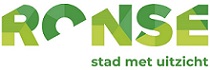 SUBSIDIE KLEINE LANDSCHAPSELEMENTENDossiernummerKLE/………./……Dossier inMelding werken uitgevoerd ControleDatum: Door: type KLEplantafstandmin. lengte/ aantallengeschoren haag20 tot , zo nodig in een dubbele rij, afhankelijk van de gewenste breedtemin. 25mheg1m tot max.  min. 50mkaphaag30 tot  min. 50mhoutkant (gelijkgronds of op talud)50 tot , in driehoeksverband. Het aantal rijen is afhankelijk van de gewenste breedte; er moeten minstens 2 rijen geplant wordenmin. 150m²opgaande bomenrij5 tot 10m min. 50m knotbomenrij 1,5 tot 6m min. 50mmengvormafhankelijk van de gekozen menging, bijvoorbeeld een weerhaag met plantafstand zoals hierboven met om de +/- 5m afwisselend een opgaande boom en een knotboomBoomgaarden Plantafstand afhankelijk van de boomsoort (zie bijlage 3)vanaf 5 exemplarenWetensch. NAAMNEDERLANDSE NAAMAantal Afmeting (maat) Effectieve plantafstandAcer campestreSpaanse aak (veldesdoorn)Acer pseudoplatanusgewone esdoornAlnus glutinosazwarte elsBetula pendularuwe berkBetula pubescenszachte berkCarpinus betulushaagbeukCastanea sativatamme kastanjeCornus sanguinearode kornoeljeCorylus avellanahazelaarCrataegus monogynaeenstijlige meidoornEuonymus europaeuskardinaalsmutsFagus sylvaticabeukFrangula alnus Sporkehout (vuilboom)Fraxinus excelsiorgewone esIlex aquifoliumhulstJuglans regiaokkernootMalus sylvestriswilde appelMespilus germanicamispelPopulus canescensgrauwe abeelPopulus nigrazwarte populierPopulus tremularatelpopulierPrunus aviumzoete kersPrunus padus vogelkersPrunus spinosasleedoornPyrus communiswilde peerQuercus roburzomereikRosa arvensisbosroosRosa caninahondsroosSalix albaschietwilgSalix auritageoorde wilgSalix capreaboswilgSalix cinereagrauwe wilgSalix sericanskraakwilgSambucus nigravlierSorbus aucupariawilde lijsterbesTilia cordataWinterlinde (kleinbladige linde)Tilia platyphylloszomerlindeUlmus minorgladde iepViburnum opulusGelderse roosSoort toelage Toelage (€)Aantal (m of ex)Toelagebosplantsoen (per m) 1,50Hoogstammen en knotbomen andere dan wilg (per exemplaar)5,00 TOTALE TOELAGE (maximaal € 250,00 per aanvrager en per jaar)TOTALE TOELAGE (maximaal € 250,00 per aanvrager en per jaar)TOTALE TOELAGE (maximaal € 250,00 per aanvrager en per jaar)